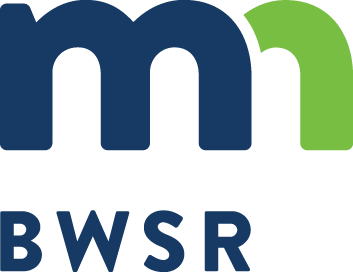 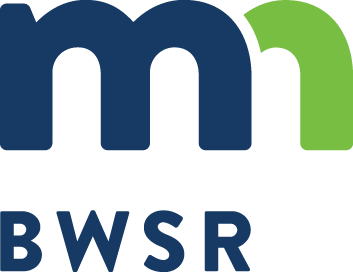 PILOT SEED MIXES:These new “Pilot” seed mixes have been developed for a variety of restoration, conservation and stormwater uses. Goals were to meet the needs of common project types and to create direction for emerging topics such as biofuels, buffers, conservation grazing, and pollinators. All of the mixes were developed for specific functions and incorporate pollinator habitat to the extent possible. The mixes will remain as pilot mixes for a couple  years until we understand how they are performing before we work to make them official state mixes. In many cases these mixes should be considered starting points for developing site specific mixes.Note: Oats cover crop is included as a component of these seed mixes with the exception of some wetland mixes where cover species are not necessary. Winter wheat (at a similar rate to oats) may be selected in some cases where germination is needed later in the fall, followed by further green‐up the following spring (oats will not come back the follow spring unless it re‐establishes from seed).Function:		Grassland Planting Area:	S & W Specialization:Intent:   Dry prairie establishment on disturbed sites with sandy soilsGraminoidBouteloua curtipendula	Side‐oats Grama	4	1.82Bromus kalmii	Kalm's Brome	4	1.36Koeleria macrantha	Junegrass	6	0.08Panicum virgatum	Switchgrass	8	1.56Schizachyrium scoparium	Little Bluestem	18	3.27Sporobolus cryptandrus	Sand Dropseed	1.8	0.02Sporobolus heterolepis	Prairie Dropseed	1	0.17Scientific Name	Common Name	Seeds/sq ftScientific Name	Common Name	Seeds/sq ftScientific Name	Common Name	Seeds/sq ftScientific Name	Common Name	Seeds/sq ftRate(lb/ac)% Mix(by sqft)% Mix(by wt)CoverAvena sativaOats* (See Cover crop note)11.1337.88Total Guild:11.1337.8814.71%79.4%79.4%ForbAsclepias tuberosaButterfly Milkweed0.10.06Asclepias verticillataWhorled Milkweed0.10.02Coreopsis palmataBird's Foot Coreopsis0.210.06Geum triflorumPrairie Smoke0.10.01Liatris asperaRough Blazing Star0.250.04Monarda punctataHorsemint1.420.04Oligoneuron rigidumStiff Goldenrod0.830.06Penstemon grandiflorusLarge‐flowered Beard Tongue0.320.06Rudbeckia hirtaBlack‐eyed Susan10.320.31Solidago speciosaShowy Goldenrod20.06Symphyotrichum ericoidesHeath Aster2.580.04Symphyotrichum oolentangienseSkyblue Aster1.260.04Viola pedatifidaBearded Birdfoot Violet0.140.01Zizia apteraHeart‐leaved Alexanders0.20.05LegumeAstragalus canadensisCanada Milk Vetch0.40.06Chamaecrista fasciculataPartridge Pea0.390.39Dalea purpureaPurple Prairie Clover1.10.20Lupinus perennisWild Lupine0.0180.04Total Guild:1.9080.692.52%1.5%Total Seed Mix:75.66847.71